Výtvarná výchova 5. ročníkTéma: Příběh jednoho dneZadání: Jsme ve středu dění. Okolo nás se odehrávají různé jevy a činnosti, které zasahují do našeho života. Pokusme se kresebně vystihnout, co se okolo nás odehrává od rána do večera.Potřebný materiál a pomůcky: čtvrtka A4 (A3 kdo má), tužka, guma, černý fix, tuš, perko, násadkaPostup:Vzpomeneme si, na jeden pro nás velmi důležitý den, co vše jsme prožiliUprostřed čtvrtky vytvoříme svůj autoportrétTen poté obklopíme svými příhodami, které uspořádáme ve formě hodinového ciferníkuJednotlivé nakreslené příhody můžeme i popsatHotovou práci vyfotíme a pošleme do souboru v MS Teams, pokud vám to nepůjde vložit, tak je možné to poslat i na můj email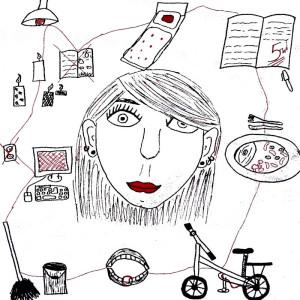 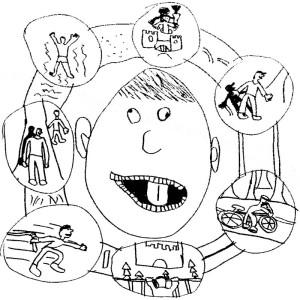 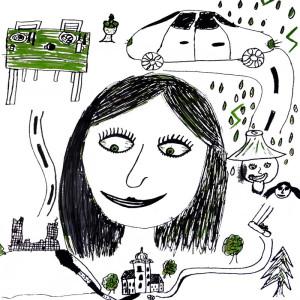 Termín odevzdání: vložit do složky v MS Teams do 15.1.202118. 1. 2021 online setkání, kontrola a hodnocení pracíEliška Vrbatová - vrbatova@zsnalise.cz 